PHIL SLOVES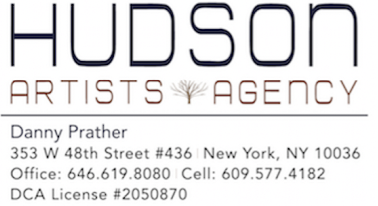 AEA         Voice: Tenor (Bb2-C4)		          Height: 5’8”			         Email: philsloves@gmail.com         IG/Tiktok: @philsloves		         Site: philsloves.comBROADWAYOFF-BROADWAY							WORKSHOP/READINGREGIONAL													+ = dance captainTRAININGMONTCLAIR STATE UNIVERSITY – BFA in MUSICAL THEATRE 2014Voice:	Jan Prokop, Greg Dlugos, Lori McCann, Sarah LazarusActing: 	Mark Hardy, Clay James, Reg Flowers, John ArmstrongDance: 	Tap: Jeff Shade, Clay James Jazz: Geoffrey Doig-Marx, Michele Mossay SPECIAL SKILLSStrong Tapper, 2nd Degree Black Belt in Tae Kwon Do, Improvisation, Beat Boxing, Stand-Up Comedy, “See My Wig”, “Man Trapped in Mouth Skit”, Mouth Trumpet, Trump Impression, Realistic Childbirth Impression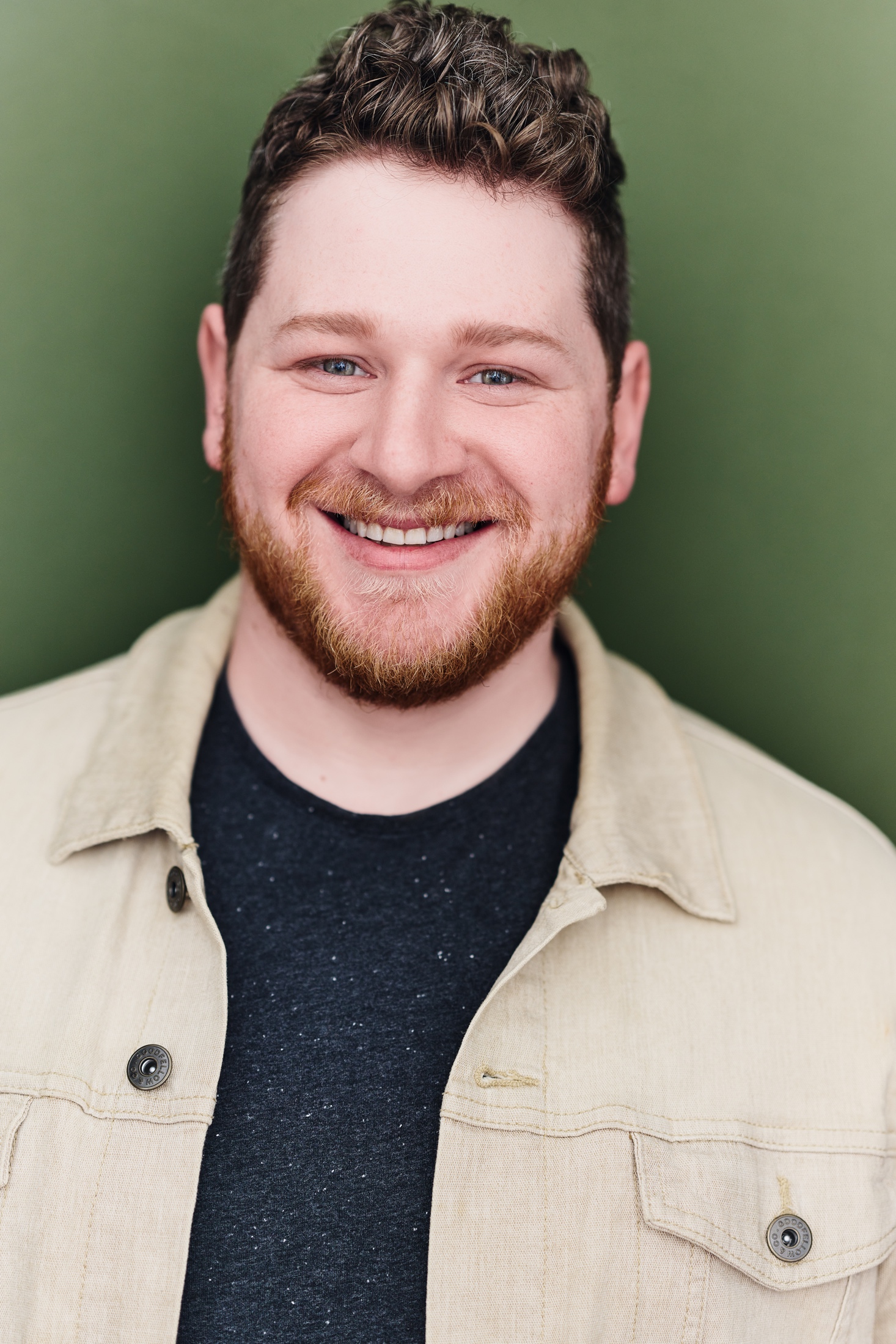 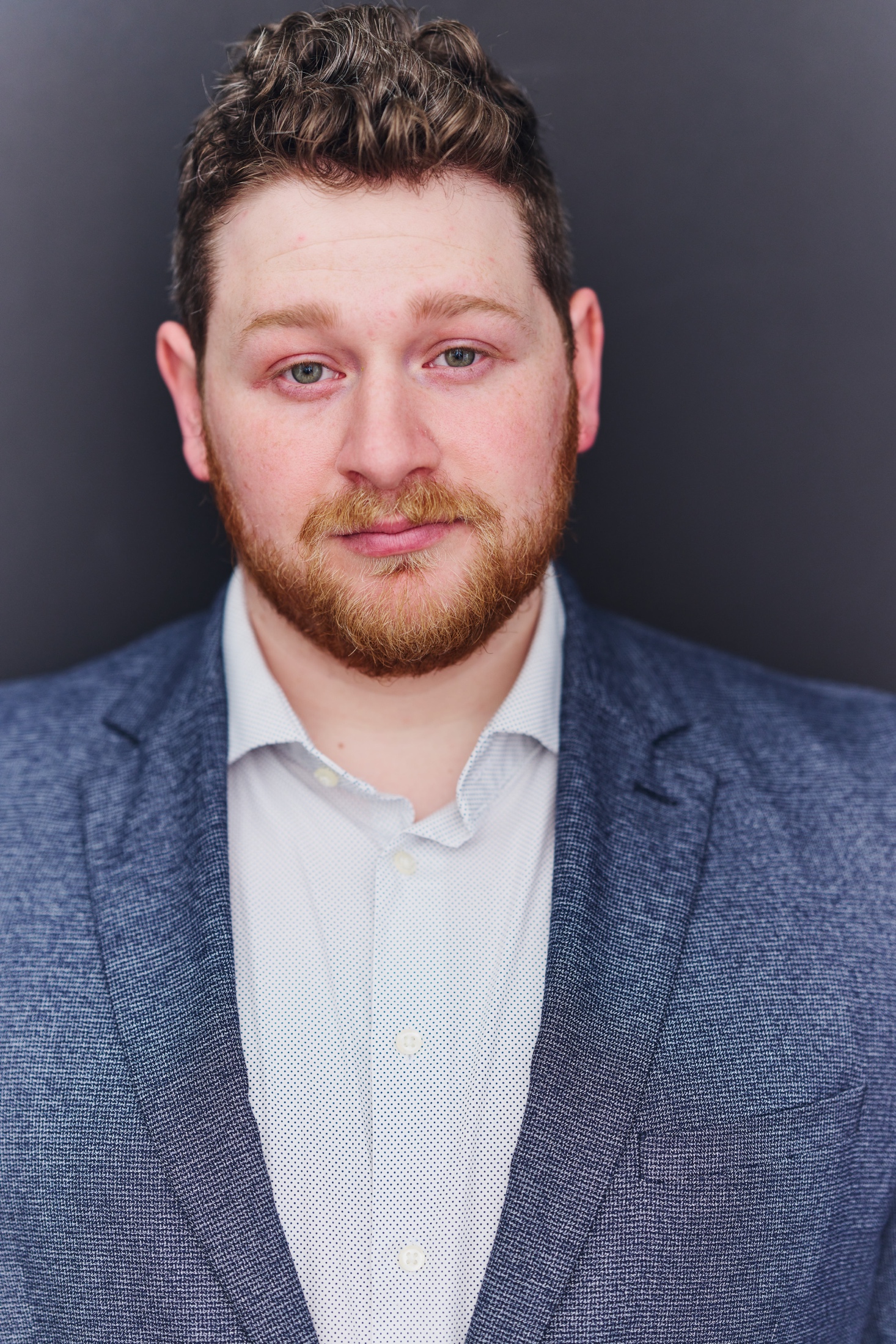 Spongebob SquarepantsSwing u/sPatrick Star*/Mr. Krabs*The Palace TheatreTina Landau - Christopher Gatelli* = performedLove and YogurtBrad Price (Principal)OOTB Theatrics & NYTBJoe BarrosBhangin ItNoah Bernstein La Jolla PlayhouseAmy Anders CorcoranBright Lights Big CityTad 54 BelowAlex Tobey - Ben CaplanThe Naked TruthRick The Green Roo 42Ian Connor - Adam ReinerMillenials are Killing MusicalsNarratorOpen Jar StudiosCiara Renee - Nico JuberGuys and DollsNathan DetroitACT of CTDaniel C. Levine - Sara BriansRock of AgesLonny BarnettArgyle Theatre/ACCCSara Brians - Krysten PopeSouth PacificLuther BillisThe Fireside TheatreEd Flesch - Shanna VanderwekerAnnieRooster HanniganThe Fireside TheatreEd Flesch - Shanna VanderwekerFootlooseWillard HewittCortland RepMark Reynolds - Clare CookCabaretClifford BradshawWinnipesauke PlayhouseClayton Phillips - Bryan KnowltonGodspellLight of the World +ACT of CTDaniel C. Levine - Sara BriansFunny GirlEddie RyanArizona Broadway TheatreClayton Phillips - Kurtis Overby25th Annual…Spelling BeeWilliam BarfeéACT of CTMichelle Tattenbaum - Ilana ToeplitzThe Music ManMarcellus WashburnMac-Hadyn TheatreJohn Saunders - Bryan KnowltonBilly ElliotMr. BraithwaiteThe Palace Theatre (NH)Carl Rajotte42nd Street (orig. chor.)Bert Barry +Mac-Hadyn TheatreDwayne BarretWest Side Story (orig. chor.)Action u/s RiffMac-Hadyn TheatreJames Kinney - Alex Nordin